STANDARD OPERATING PROCEDUREOverviewThe Molalla Water Treatment Facility operates 24hrs a day 7 days a week.  In the event of a power outage certain steps need to be followed to ensure there is no disruption in treatment operations.  The city does have backup generators at the Pump Station and at the Treatment Plant.  These generators will power on automatically in the event of an outage. Address of the Treatment Plant32899 S. Molalla Forest Rd.Our responsibility The Treatment Operator / On call Duty person will need to call PGE and Report the Outage.  When contacting PGE, report that you are “calling to report an outage at the City of Molalla Drinking Water Plant at 32899 S. Molalla Forest Rd”. Generators will be full of fuel but if we operate on generator power for more than several hours the fuel level will need to be checked, see diesel supplier below.Treatment Operator - After an outage sometimes some of the electronics at the WTP will need to be reset.  This is only needed if the equipment is nonresponsive or otherwise displays an abnormal condition.  Acknowledging AlarmsTo “Acknowledge the outage alarm press “#”. You may get multiple calls.ServicePortland General Electric – Tyesha McDogal 503-464-7534 or General Outage 1-800-542-8818.Generator Service – CAT 503-302-3600Diesel Fuel – Hobart oil 503-829-2122 or we may fuel ourselves with WTP Fuel truck.Electrician - Empower Electric (Brian Ferlan) Cell :(503) 535-9290 empoweredelectricllc@gmail.comCITY OF MOLALLA WATERTREATMENT PLANT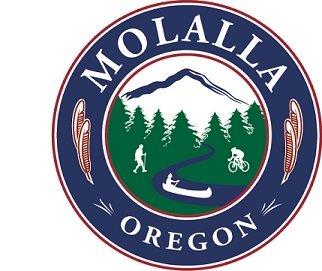 POWER OUTAGEPORTLAND GENERAL ELECTRICDATE ISSUEDMAY-2023Rev. 2CITY OF MOLALLA WATERTREATMENT PLANTPOWER OUTAGEPORTLAND GENERAL ELECTRICSOP #6